ČETVRTAK 25.11.2021. HRVATSKI JEZIK– AK,KH,MDZadatak je opisati sa 5 rečenica svojeg najboljeg prijatelja ili prijateljicu. Napiši kao sastavak, pročitaj pitanja  i napiši rečenice kao pune odgovore.1.Kako se zove tvoj najbolji prijatelj / prijateljica?2.Kako on / ona izgleda?3. Što on / ona radi?4. Gdje on / ona živi?5. Što se volite igrati zajedno?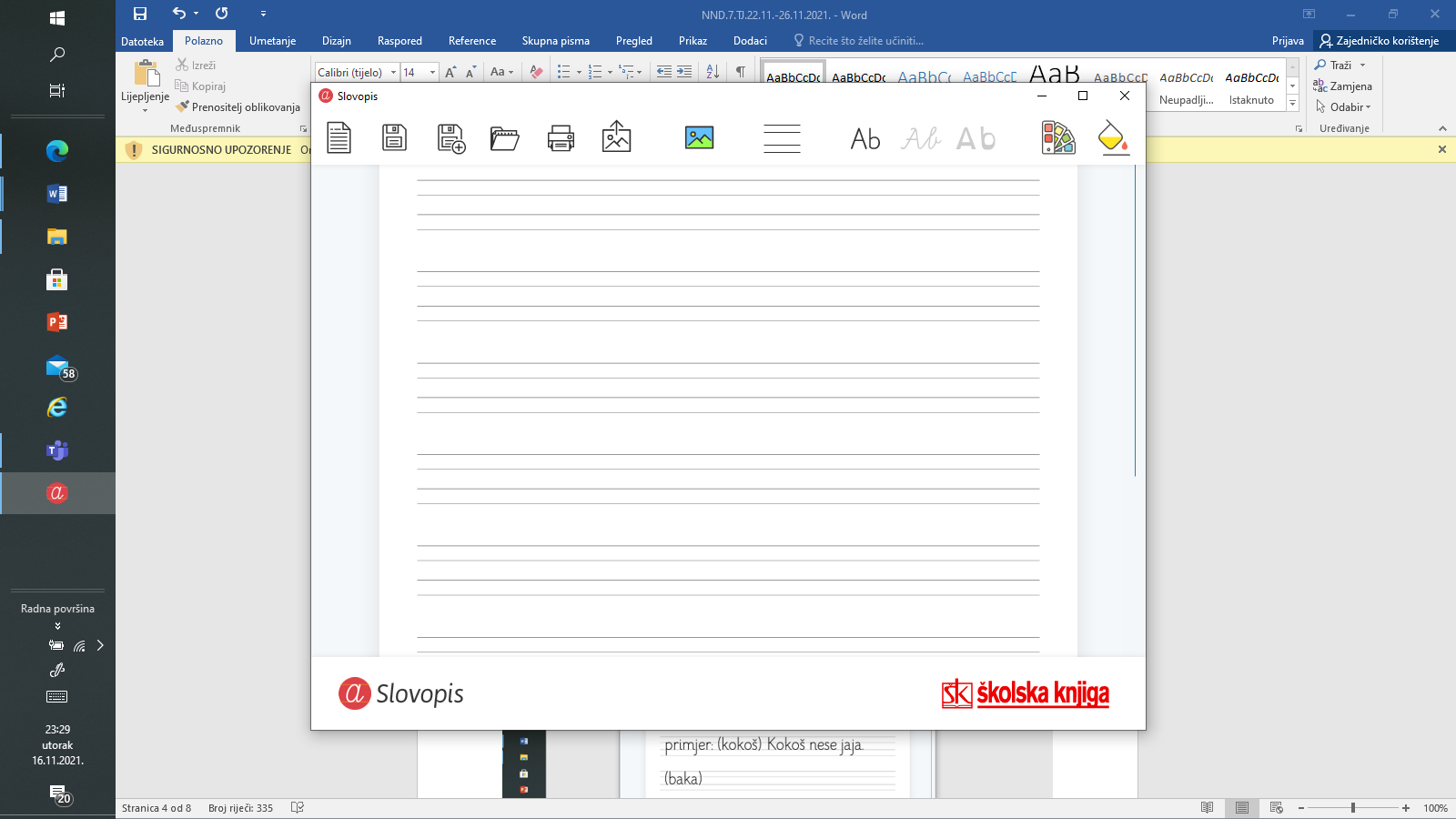 